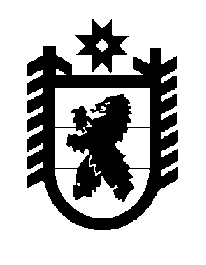 Российская Федерация Республика Карелия    ПРАВИТЕЛЬСТВО РЕСПУБЛИКИ КАРЕЛИЯРАСПОРЯЖЕНИЕот  20 ноября 2014 года № 723р-Пг. Петрозаводск Внести в Адресную инвестиционную программу Республики Карелия на 2014 год и на плановый период 2015 и 2016 годов, утвержденную распоряжением Правительства Республики Карелия от 17 февраля  
2014 года  № 84р-П (Собрание законодательства Республики Карелия, 2014, № 2, ст. 270, 273; № 4, ст. 651), с изменениями, внесенными распоряжениями Правительства Республики Карелия от 18 июня 2014 года № 359р-П, от 12 августа 2014 года № 492р-П, от 20 августа 2014 года 
№ 516р-П, от 22 октября 2014 года № 663р-П, от 30 октября 2014 года 
№ 670р-П, следующие изменения:1)  в строке «Расходы – всего»:в графе «2014» цифры «4620218,5» заменить цифрами «4781718,5»;в графе «2015» цифры «1200650,9» заменить цифрами «1383650,9»;в графе «2016» цифры «698438,5» заменить цифрами «744910,8»;2) в строке «Министерство строительства, жилищно-коммунального хозяйства и энергетики Республики Карелия – главный распорядитель средств»:в графе «2014» цифры «3977068,8» заменить цифрами «4138568,8»; в графе «2015» цифры «595506,0» заменить цифрами «778506,0»; в графе «2016» цифры «231238,5» заменить цифрами «277710,8»; 3) в разделе I:а) в строке «Объекты капитального строительства, предназначенные для решения вопросов местного значения»:в графе «2014» цифры «1445894,8» заменить цифрами «1427394,8»;в графе «2015» цифры «467616,0» заменить цифрами «596516,0»;б) в подразделе I.I:в строке «Объекты капитального строительства, предназначенные для решения вопросов местного значения, финансовое обеспечение которых осуществляется в форме субсидий бюджетам муниципальных образований»:в графе «2014» цифры «649106,7» заменить цифрами «626676,5»;в графе «2015» цифры «12360,0» заменить цифрами «30860,0»;в строке «Доля средств местного бюджета на осуществление бюджетных инвестиций»:в графе «2014»  цифры «53546,6» заменить цифрами «52271,1»;в пункте 3:в графе «2014»  строки «Кемский муниципальный район» цифры «223977,9» заменить цифрами «47190,0»;в графе «2014»  строки «Доля средств местного бюджета на осуществление бюджетных инвестиций» цифры «8955,6» заменить цифрами «1921,4»;в пункте 3.1:в графе «2014»  строки «Обеспечение мероприятий по переселению граждан из аварийного жилищного фонда с учетом развития малоэтажного жилищного строительства в Кемском городском поселении (в том числе проектно-изыскательские работы)» цифры «200731,6» заменить цифрами «43895,6»;в графе «2014»  строки «за счет средств государственной корпорации – Фонда содействия реформированию жилищно-коммунального хозяйства» цифры «124457,0» заменить цифрами «27216,0»;в графе «2014»  строки «за счет средств бюджета Республики Карелия» цифры «76274,6» заменить цифрами «16679,6»;в графе «2014»  строки «Доля средств местного бюджета на софинансирование мероприятий» цифры «8475,0» заменить цифрами «1853,3»;в пункте 3.2:в графе «2014»  строки «Обеспечение мероприятий по переселению граждан из аварийного жилищного фонда  в Рабочеостровском сельском поселении (в том числе проектно-изыскательские работы)» цифры «23246,3» заменить цифрами «3294,4»;в графе «2014»  строки «за счет средств государственной корпорации – Фонда содействия реформированию жилищно-коммунального хозяйства» цифры «14115,1» заменить цифрами «2000,3»;в графе «2014»  строки «за счет средств бюджета Республики Карелия» цифры «9131,2» заменить цифрами «1294,1»;в графе «2014»  строки «Доля средств местного бюджета на софинансирование мероприятий» цифры «480,6» заменить цифрами «68,1»;в строке «Кондопожский муниципальный район» пункта 4:в графе «2014»  цифры «32603,9» заменить цифрами «14103,9»;в графе «2015» цифры «0,0» заменить цифрами «18500,0»;в пункте 4.1:в строке «Реконструкция здания физкультурно-оздоровительного комплекса (бассейна) по ул. Комсомольской, г. Кондопога»:в графе «2014» цифры «28452,7» заменить цифрами «9952,7»;в графе «2015» цифры «0,0» заменить цифрами «18500,0»;строку «долгосрочная целевая программа «Развитие физической культуры и массового спорта в Республике Карелия» на 2011-2015 годы» изложить в следующей редакции:в пункте 8:в графе «2014»  строки «Прионежский муниципальный район» цифры«51818,0» заменить цифрами «83616,2»; в графе «2014»  строки «Доля средств местного бюджета на осуществление бюджетных инвестиций» цифры «345,1» заменить цифрами «1002,5»;дополнить пунктами 8.7-8.10 следующего содержания:дополнить пунктами 12-13.2 следующего содержания:в) в подразделе I.II:в строке «Объекты капитального строительства, предназначенные для решения вопросов местного значения, финансовое обеспечение которых осуществляется в форме бюджетных инвестиций»:в графе «2014»  цифры «796788,1» заменить цифрами «800718,3»;в графе «2015» цифры «455256,0» заменить цифрами «565656,0»;в пункте 28:в графе «2014»  строки «Обеспечение мероприятий по переселению граждан из аварийного жилищного фонда» цифры «703378,0» заменить цифрами «707308,2»;в графе «2014»  строки «за счет средств государственной корпорации – Фонда содействия реформированию жилищно-коммунального хозяйства» цифры «634835,5» заменить цифрами «637932,4»;в графе «2014»  строки «за счет средств бюджета Республики Карелия» цифры «68542,5» заменить цифрами «69375,8»;в графе «2014»  строки «Доля средств местного бюджета на осуществление бюджетных инвестиций» цифры «63388,3» заменить цифрами «64663,8»;дополнить пунктом 29 следующего содержания:4) в разделе II:а) в строке «Объекты капитального строительства, относящиеся к государственной собственности Республики Карелия»:в графе «2014» цифры «2531174,0» заменить цифрами «2711174,0»; в графе «2015» цифры «127890,0» заменить цифрами «181990,0»; в графе «2016» цифры «48581,7» заменить цифрами «95054,0»; б) в пункте 1:в строке «Реконструкция Национальной библиотеки Республики Карелия, г. Петрозаводск (в том числе проектно-изыскательские работы)»:в графе «2014» цифры «160935,5» заменить цифрами «340935,5»;в графе «2016» цифры «0,0» заменить цифрами «46472,3»; в графе «2014» строки «Субсидии бюджетам субъектов Российской Федерации и муниципальных образований на реализацию мероприятий федеральной целевой программы «Культура России (2012-2018 годы)» государственной программы Российской Федерации «Развитие культуры и туризма» цифры «160935,5» заменить цифрами «330935,5»;дополнить строкой следующего содержания:в) в пункте 6:в графе «Вид расходов» строки «субсидии из бюджета Федерального фонда обязательного медицинского страхования» цифры «820» заменить цифрами «823»;в графе «Вид расходов» строки «за счет средств бюджета Республики Карелия» цифры «820» заменить цифрами «823»;г) дополнить пунктом 8 следующего содержания:           ГлаваРеспублики  Карелия                                                             А.П. Худилайнен«государственная программа Республики Карелия «Развитие  физи-ческой культуры, спорта, туризма и повышение эффективности реализации молодежной политики Республики Карелия» на 2014-2020 годы 110208100105220,018500,00,0»;«8.7.Обеспечение мероприятий 
по пересе-лению граждан из аварийного жилищного фонда  в Пайском сельском поселенииадминист-рация Пайского сельского поселения  (заказчик); админист-рация Прионеж-ского муници-пального района (получа-тель)админист-рация Пайского сельского поселе-ния  2014-20151288,50,00,0в том числеза счет средств государствен-ной корпорации – Фонда содействия реформирова-нию жилищно-коммунального хозяйства05010509503522782,40,00,0за счет средств бюджета Республики Карелия  05010509603522506,10,00,0Доля средств местного бюджета на осуществление бюджетных инвестицийДоля средств местного бюджета на осуществление бюджетных инвестицийДоля средств местного бюджета на осуществление бюджетных инвестицийДоля средств местного бюджета на осуществление бюджетных инвестицийДоля средств местного бюджета на осуществление бюджетных инвестицийДоля средств местного бюджета на осуществление бюджетных инвестицийДоля средств местного бюджета на осуществление бюджетных инвестиций26,60,00,08.8.Обеспечение мероприятий по переселению граждан из аварийного жилищного фонда  в Шокшинском сельском поселенииадминист-рация Шокшин-ского сельского поселения  (заказчик); админист-рация Прионеж-ского муници-пального района (получа-тель)админи-страция Шокшинс-кого сельского поселения  2014-20159 454,90,00,0в том числеза счет средств государствен-ной корпорации – Фонда содействия реформирова-нию жилищно-коммунального хозяйства050105095035225 741,00,00,0за счет средств бюджета Республики Карелия  050105096035223 713,90,00,0Доля средств местного бюджета на осуществление бюджетных инвестицийДоля средств местного бюджета на осуществление бюджетных инвестицийДоля средств местного бюджета на осуществление бюджетных инвестицийДоля средств местного бюджета на осуществление бюджетных инвестицийДоля средств местного бюджета на осуществление бюджетных инвестицийДоля средств местного бюджета на осуществление бюджетных инвестицийДоля средств местного бюджета на осуществление бюджетных инвестиций195,50,00,08.9.Обеспечение мероприятий по переселению граждан из аварийного жилищного фонда в Ладва-Веткинском сельском поселенииадминист-рация Ладва-Веткинс-кого сельского поселения  (заказчик); админист-рация Прионеж-ского муници-пального района (получа-тель)админи-страция Ладва-Веткин-ского сельского поселе-ния  2014- 20159 401,30,00,0в том числеза счет средств государствен-ной корпора-ции  – Фонда содействия реформирова-нию жилищно-коммунального хозяйства050105095035225 708,50,00,0за счет средств бюджета Республики Карелия  050105096035223 692,80,00,0Доля средств местного бюджета на осуществление бюджетных инвестицийДоля средств местного бюджета на осуществление бюджетных инвестицийДоля средств местного бюджета на осуществление бюджетных инвестицийДоля средств местного бюджета на осуществление бюджетных инвестицийДоля средств местного бюджета на осуществление бюджетных инвестицийДоля средств местного бюджета на осуществление бюджетных инвестицийДоля средств местного бюджета на осуществление бюджетных инвестиций194,40,00,08.10.Обеспечение мероприятий по переселению граждан из аварийного жилищного фонда в Ладвинском сельском поселенииадминист-рация Ладвинско-го сельского поселения  (заказчик); админист-рация Прионеж-ского муници-пального района (получа-тель)админи-страция Ладвин-ского сельского поселе-ния  2014-201511 653,50,00,0в том числеза счет средств государствен-ной корпо-рации – Фонда содействия реформирова-нию жилищ-но-комму-нального хозяйства050105095035227 076,00,00,0за счет средств бюджета Республики Карелия  050105096035224 577,50,00,0Доля средств местного бюджета на осуществление бюджетных инвестицийДоля средств местного бюджета на осуществление бюджетных инвестицийДоля средств местного бюджета на осуществление бюджетных инвестицийДоля средств местного бюджета на осуществление бюджетных инвестицийДоля средств местного бюджета на осуществление бюджетных инвестицийДоля средств местного бюджета на осуществление бюджетных инвестицийДоля средств местного бюджета на осуществление бюджетных инвестиций240,90,00,0»;«12.Беломорский муниципаль-ный районБеломорский муниципаль-ный район130 378,90,00,0Доля средств местного бюджета на осуществление бюджетных инвестицийДоля средств местного бюджета на осуществление бюджетных инвестицийДоля средств местного бюджета на осуществление бюджетных инвестицийДоля средств местного бюджета на осуществление бюджетных инвестицийДоля средств местного бюджета на осуществление бюджетных инвестицийДоля средств местного бюджета на осуществление бюджетных инвестицийДоля средств местного бюджета на осуществление бюджетных инвестицийДоля средств местного бюджета на осуществление бюджетных инвестицийДоля средств местного бюджета на осуществление бюджетных инвестиций4 692,60,00,012.1.Обеспечение мероприятий по переселению граждан из аварийного жилищного фонда  в Беломорском городском поселенииОбеспечение мероприятий по переселению граждан из аварийного жилищного фонда  в Беломорском городском поселенииадминист-рация Беломор-ского городско-го поселения (заказчик); админист-рация Беломор-ского муници-пального района (получа-тель)админист-рация Беломор-ского городско-го поселения (заказчик); админист-рация Беломор-ского муници-пального района (получа-тель)админи-страция Беломор-ского  городско-го поселе-ния  2014-201592 691,60,00,0в том числев том числеза счет средств государствен-ной корпора-ции – Фонда содействия реформирова-нию жилищно-коммунального хозяйстваза счет средств государствен-ной корпора-ции – Фонда содействия реформирова-нию жилищно-коммунального хозяйства0501050950352257 470,40,00,0за счет средств бюджета Республики Карелия  за счет средств бюджета Республики Карелия  0501050960352235 221,20,00,0Доля средств местного бюджета на осуществление бюджетных инвестицийДоля средств местного бюджета на осуществление бюджетных инвестицийДоля средств местного бюджета на осуществление бюджетных инвестицийДоля средств местного бюджета на осуществление бюджетных инвестицийДоля средств местного бюджета на осуществление бюджетных инвестицийДоля средств местного бюджета на осуществление бюджетных инвестицийДоля средств местного бюджета на осуществление бюджетных инвестицийДоля средств местного бюджета на осуществление бюджетных инвестицийДоля средств местного бюджета на осуществление бюджетных инвестиций3913,50,00,012.2.Обеспечение мероприятий по переселению граждан из аварийного жилищного фонда в Летнереченском сельском поселенииОбеспечение мероприятий по переселению граждан из аварийного жилищного фонда в Летнереченском сельском поселенииадминист-рация Летнере-ченского сельского поселения (заказчик); админист-рация Беломор-ского муници-пального района (получа-тель)админист-рация Летнере-ченского сельского поселения (заказчик); админист-рация Беломор-ского муници-пального района (получа-тель)админист-рация Летнере-ченского сельского поселения  2014-20155 157,50,00,0в том числев том числеза счет средств государствен-ной корпо-рации – Фонда содействия реформирова-нию жилищно-коммунального хозяйстваза счет средств государствен-ной корпо-рации – Фонда содействия реформирова-нию жилищно-коммунального хозяйства050105095035223 131,60,00,0за счет средств бюджета Республики Карелия  за счет средств бюджета Республики Карелия  050105096035222 025,90,00,0Доля средств местного бюджета на осуществление бюджетных инвестицийДоля средств местного бюджета на осуществление бюджетных инвестицийДоля средств местного бюджета на осуществление бюджетных инвестицийДоля средств местного бюджета на осуществление бюджетных инвестицийДоля средств местного бюджета на осуществление бюджетных инвестицийДоля средств местного бюджета на осуществление бюджетных инвестицийДоля средств местного бюджета на осуществление бюджетных инвестицийДоля средств местного бюджета на осуществление бюджетных инвестицийДоля средств местного бюджета на осуществление бюджетных инвестиций106,60,00,012.3.Обеспечение мероприятий по переселению граждан из аварийного жилищного фонда в Сосновецком сельском поселенииОбеспечение мероприятий по переселению граждан из аварийного жилищного фонда в Сосновецком сельском поселенииадминист-рация Сосновец-кого сельского поселения (заказчик); админист-рация Беломор-ского муници-пального района (получа-тель)админист-рация Сосновец-кого сельского поселения (заказчик); админист-рация Беломор-ского муници-пального района (получа-тель)админист-рация Сосновец-кого сельского поселения  2014-201521 129,70,00,0в том числев том числеза счет средств государствен-ной корпора-ции – Фонда содействия реформирова-нию жилищно-коммунального хозяйстваза счет средств государствен-ной корпора-ции – Фонда содействия реформирова-нию жилищно-коммунального хозяйства0501050950352212 829,90,00,0за счет средств бюджета Республики Карелия  за счет средств бюджета Республики Карелия  050105096035228 299,80,00,0Доля средств местного бюджета на осуществление бюджетных инвестицийДоля средств местного бюджета на осуществление бюджетных инвестицийДоля средств местного бюджета на осуществление бюджетных инвестицийДоля средств местного бюджета на осуществление бюджетных инвестицийДоля средств местного бюджета на осуществление бюджетных инвестицийДоля средств местного бюджета на осуществление бюджетных инвестицийДоля средств местного бюджета на осуществление бюджетных инвестицийДоля средств местного бюджета на осуществление бюджетных инвестицийДоля средств местного бюджета на осуществление бюджетных инвестиций436,80,00,012.4.Обеспечение мероприятий по переселению граждан из аварийного жилищного фонда в Сумпосадском сельском поселенииОбеспечение мероприятий по переселению граждан из аварийного жилищного фонда в Сумпосадском сельском поселенииадминист-рация Сумпосад-ского сельского поселения (заказчик); админист-рация Беломор-ского муници-пального района (получа-тель)админист-рация Сумпосад-ского сельского поселения (заказчик); админист-рация Беломор-ского муници-пального района (получа-тель)админи-страция Сумпо-садско-го сель-ского поселе-ния  2014-201511 400,10,00,0в том числев том числеза счет средств государствен-ной корпора-ции – Фонда содействия реформирова-нию жилищно-коммунального хозяйстваза счет средств государствен-ной корпора-ции – Фонда содействия реформирова-нию жилищно-коммунального хозяйства050105095035226 922,10,00,0за счет средств бюджета Республики Карелия  за счет средств бюджета Республики Карелия  050105096035224 478,00,00,0Доля средств местного бюджета на осуществление бюджетных инвестицийДоля средств местного бюджета на осуществление бюджетных инвестицийДоля средств местного бюджета на осуществление бюджетных инвестицийДоля средств местного бюджета на осуществление бюджетных инвестицийДоля средств местного бюджета на осуществление бюджетных инвестицийДоля средств местного бюджета на осуществление бюджетных инвестицийДоля средств местного бюджета на осуществление бюджетных инвестицийДоля средств местного бюджета на осуществление бюджетных инвестицийДоля средств местного бюджета на осуществление бюджетных инвестиций235,70,00,013.Лахденпох-ский муниципаль-ный район10 680,60,00,0Доля средств местного бюджета на осуществление бюджетных инвестицийДоля средств местного бюджета на осуществление бюджетных инвестицийДоля средств местного бюджета на осуществление бюджетных инвестицийДоля средств местного бюджета на осуществление бюджетных инвестицийДоля средств местного бюджета на осуществление бюджетных инвестицийДоля средств местного бюджета на осуществление бюджетных инвестицийДоля средств местного бюджета на осуществление бюджетных инвестицийДоля средств местного бюджета на осуществление бюджетных инвестицийДоля средств местного бюджета на осуществление бюджетных инвестиций408,70,00,013.1.Обеспечение мероприятий по переселению граждан из аварийного жилищного фонда в Лахденпох-ском городском поселенииадминист-рация Лахден-похского город-ского поселения (заказчик); админист-рация Лахден-похского муници-пального района (получа-тель)админист-рация Лахден-похского город-ского поселения (заказчик); админист-рация Лахден-похского муници-пального района (получа-тель)админист-рация Лахден-похского город-ского поселенияадминист-рация Лахден-похского город-ского поселения2014- 20158 717,50,00,0в том числеза счет средств госу-дарственной корпорации – Фонда содей-ствия рефор-мированию жилищно-коммуналь-ного хозяйства5 405,00,00,0за счет средств бюджета Республики Карелия  3 312,50,00,0Доля средств местного бюджета на осуществление бюджетных инвестицийДоля средств местного бюджета на осуществление бюджетных инвестицийДоля средств местного бюджета на осуществление бюджетных инвестицийДоля средств местного бюджета на осуществление бюджетных инвестицийДоля средств местного бюджета на осуществление бюджетных инвестицийДоля средств местного бюджета на осуществление бюджетных инвестицийДоля средств местного бюджета на осуществление бюджетных инвестицийДоля средств местного бюджета на осуществление бюджетных инвестицийДоля средств местного бюджета на осуществление бюджетных инвестиций368,10,00,013.2.Обеспечение мероприятий по переселению граждан из аварийного жилищного фонда в Мийнальском сельском поселении админист-рация Мийна-льского сельского поселения (заказчик); админист-рация Лахден-похского муници-пального района (получа-тель)админист-рация Мийна-льского сельского поселения (заказчик); админист-рация Лахден-похского муници-пального района (получа-тель)админи-страция Мийналь-ского сельского поселе-ния  админи-страция Мийналь-ского сельского поселе-ния  2014-20151 963,10,00,0в том числеза счет средств госу-дарственной корпорации –Фонда содействия реформирова-нию жилищ-но-комму-нального хозяйства1 192,00,00,0за счет средств бюджета Республики Карелия  771,10,00,0Доля средств местного бюджета на осуществление бюджетных инвестицийДоля средств местного бюджета на осуществление бюджетных инвестицийДоля средств местного бюджета на осуществление бюджетных инвестицийДоля средств местного бюджета на осуществление бюджетных инвестицийДоля средств местного бюджета на осуществление бюджетных инвестицийДоля средств местного бюджета на осуществление бюджетных инвестицийДоля средств местного бюджета на осуществление бюджетных инвестицийДоля средств местного бюджета на осуществление бюджетных инвестицийДоля средств местного бюджета на осуществление бюджетных инвестиций40,60,00,0»;«29.Строитель-ство физкуль-турно-оздорови-тельного комплекса
в  
г. Суоярвиказенное учрежде-ние Респуб-лики Карелия «Управ-ление капиталь-ного строи-тельства Респуб-лики Карелия»2015110409,0110409,0110409,00,0110400,00,00,0в том числесубсидии бюдже-там субъектов Россий-ской Федера-ции и муници-пальных образова-ний на финансо-вое обеспе-чение расходов общепро-граммно-го харак-тера по федераль-ной целевой програм-ме «Развитие физиче-ской культуры и спорта в Россий-ской Федера-ции на 2006-2015 годы» государ-ственной програм-мы Россий-ской Федера-ции «Развитие физиче-ской культуры и спорта»110208050954140,092000,00,00,0государ-ственная програм-ма Респуб-лики Карелия «Развитие  физиче-ской культуры, спорта, туризма и повыше-ние эффек-тивности реализа-ции молодеж-ной политики Респуб-лики Карелия» на 2014-2020 годы 110208100104140,018400,00,00,0»;«реализация мероприятий федеральной целевой программы «Культура России (2012-2018 годы)» в рамках софинан-сирования0801070760041410000,00,046472,3»;«8.Строитель-ство республи-канского спортивного комплекса "Курган" в г. Петро-заводскеказенное учрежде-ние Респуб-лики Карелия «Управ-ление капиталь-ного строитель-ства Республики Карелия»201554100,054100,054100,00,054100,00,0в том числесубсидии бюджетам субъектов Российской Федерации и муници-пальных образований на финан-совое обеспечение расходов общепро-граммного характера по федераль-ной целевой программе «Развитие физической культуры и спорта в Российской Федерации на 2006-2015 годы» государст-венной программы Российской Федерации «Развитие физической культуры и спорта»110208050954140,050000,00,0государст-венная программа Республики Карелия «Развитие  физической культуры, спорта, туризма и повышение эффектив-ности реализации молодежной политики Республики Карелия» на 2014-2020 годы110208100104140,04100,00,0».